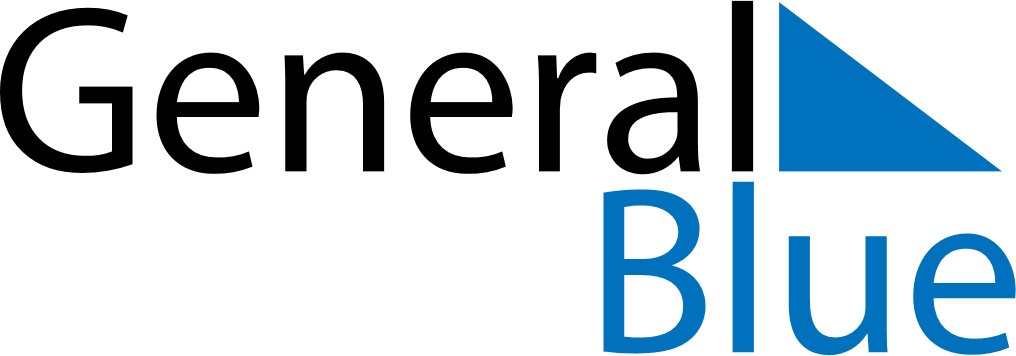 Slovenia 2030 HolidaysSlovenia 2030 HolidaysDATENAME OF HOLIDAYJanuary 1, 2030TuesdayNew Year’s DayJanuary 2, 2030WednesdayNew Year’s DayFebruary 8, 2030FridayPrešeren Day, the Slovenian Cultural HolidayMarch 3, 2030SundayCarnivalMarch 8, 2030FridayInternational Women’s DayApril 21, 2030SundayEaster SundayApril 22, 2030MondayEaster MondayApril 23, 2030TuesdaySt. George’s DayApril 27, 2030SaturdayDay of Uprising Against OccupationMay 1, 2030WednesdayLabour DayMay 2, 2030ThursdayLabour DayJune 8, 2030SaturdayPrimož Trubar DayJune 9, 2030SundayPentecostJune 25, 2030TuesdayStatehood DayAugust 15, 2030ThursdayAssumptionAugust 17, 2030SaturdayUnification of Prekmurje Slovenes with the Mother NationSeptember 15, 2030SundayReturn of Primorska to the MotherlandSeptember 23, 2030MondaySlovenian Sports DayOctober 25, 2030FridaySovereignty DayOctober 31, 2030ThursdayReformation DayNovember 1, 2030FridayDay of Remembrance for the DeadNovember 11, 2030MondaySt. Martin’s DayNovember 23, 2030SaturdayRudolf Maister DayDecember 6, 2030FridaySaint Nicholas DayDecember 25, 2030WednesdayChristmas DayDecember 26, 2030ThursdayIndependence and Unity Day